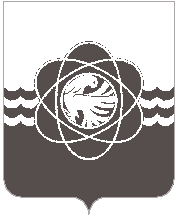         П О С Т А Н О В Л Е Н И Еот 24.06.2016   №   655Об утверждении Плана подготовкидокументов стратегического планированияв муниципальном образовании  «город Десногорск» Смоленской области В соответствии со ст.6  Федерального закона от 28.06.2014 № 172-ФЗ «О стратегическом планировании в Российской Федерации»,Администрация муниципального образования «город Десногорск» Смоленской области постановляет:Утвердить  прилагаемый План подготовки документов стратегического планирования  в муниципальном образовании «город Десногорск» Смоленской области (прилагается).Разместить данное постановление на официальном сайте Администрации муниципального образования «город Десногорск» Смоленской области в сети Интернет.Контроль за исполнением настоящего постановления возложить на заместителя Главы муниципального образования по экономическим вопросам (Евсюкова В.В.).Глава муниципального  образования«город Десногорск» Смоленской области   		                    В.В. Седунков   